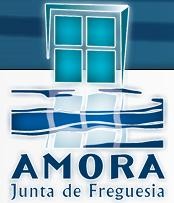 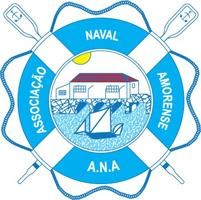 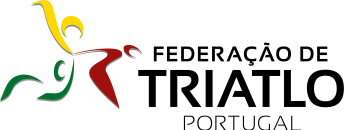 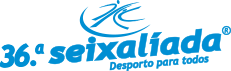 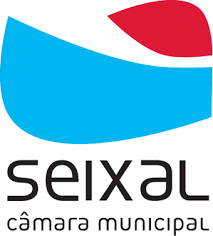 II DUATLO DA SEIXALÍADA Sábado, 12 Outubro de 2019, 14h00Prova de Circuito de Outono da região Médio Sul (7 aos 17 anos) – 1ª etapaProva de promoção para atletas de 18 e mais anosComplexo Municipal de Atletismo Carla Sacramento, Amora, SeixalREGULAMENTOORGANIZAÇÃOO II Duatlo da Seixalíada é uma organização da Associação Naval Amorense, com o apoio da Junta de Freguesia da Amora e da Câmara Municipal do Seixal e com o apoio técnico da Federação de Triatlo de Portugal.É constituído por provas de Duatlo em estrada, que irão decorrer no Complexo Municipal de Atletismo Carla Sacramento (https://goo.gl/maps/ZWnNV2Lpkj52 ), de acordo com o seguinte programa: INSCRIÇÕESAs inscrições de todos os atletas devem ser efetuadas em http://www.federacao-triatlo.pt/ftp2015/aplicacao-de-gestao-ftp/As inscrições de atletas não federados também podem ser efetuadas através de envio mensagem de correio eletrónico para anamorense@gmail.com, indicando nome e data de nascimento.Nº de telefone para informações sobre inscrições: AN Amorense 930 653 606 e Federação 93 220 20 18.As inscrições para todos os atletas devem ser enviadas até às 24h00 de terça-feira dia 8 de Outubro.As inscrições são gratuitas para todos os escalões, assim como o seguro.A inscrição na prova confere direito a:Participação e classificação na prova;Aluguer de Dorsal (a devolver no final da prova);Abastecimentos;Seguro de acidentes pessoais;Prémios por classificação;ESCALÕES ETÁRIOS E DISTÂNCIAS (Corrida/ Ciclismo/ Corrida)No caso de o número de inscritos juniores e grupos de idade seguintes seja inferior a 12, a organização poderá agrupá-los com os Cadetes sendo as distâncias: DESCRIÇÃO DOS PERCURSOSLOCAIS DE ABASTECIMENTO: Benjamins a Juvenis: Zona de RecuperaçãoCadetes e +: Início da 2ª Corrida e Zona de RecuperaçãoREGRAS DE PARTICIPAÇÃOSão adotadas as regras em vigor no Regulamento Técnico da Federação de Triatlo de Portugal, sendo da responsabilidade dos atletas conhecer e respeitar o mesmo, bem como cumprir as instruções dos árbitros e responsáveis da prova.A participação na prova tem que estar obrigatoriamente coberta pelo seguro desportivo previsto na Lei (Acidentes Pessoais).       Ver regulamentos em vigor em: http://www.federacao-triatlo.pt/ftp2015/a-federacao/estatutos/ PRÉMIOSNa atribuição dos prémios é obrigatória a presença dos atletas e equipas com direito aos mesmos.RECLAMAÇÕES	Podem ser efetuadas por todos os agentes desportivos diretamente envolvidos, de acordo com o seguinte:Devem ser efetuados por escrito e entregues, ao Árbitro Chefe de equipa ou ao Delegado técnico, que o receberá anotando-lhe a hora de receção, e até 15 minutos após a publicação dos Resultados Oficiais ProvisóriosJURI DE COMPETIÇÃOSerá constituído por três individualidades a anunciar no secretariado.OUTRAS INFORMAÇÕESDa aptidão física dos atletas serão responsáveis os clubes, as entidades que os inscrevem ou o próprio atleta, não cabendo à Organização responsabilidades por quaisquer acidentes que se venham a verificar antes, durante e depois da prova, sendo tomadas providências para uma assistência eficaz durante o desenrolar da mesma.O atleta compromete-se a respeitar as indicações dos membros da Organização.Estão previstas zonas de controlo de passagem dos atletas, sendo desclassificados aqueles que não cumpram a totalidade dos percursos da prova.No final da prova, os atletas poderão tomar banho nos Balneários do Complexo entre as 16h00 e as 18h00.CASOS OMISSOSOs casos omissos à Regulamentação da Federação de Triatlo de Portugal serão resolvidos pelo Delegado Técnico.FIM DE REGULAMENTOPrograma horárioPrograma horário12h30 às 13h30Secretariado13h00 às 13h15Reunião técnica do Delegado técnico com treinadores (Meta)12h40 às 13h40Verificação técnica e colocação do material na Área de Transição (AT)- Obrigatoriamente todos os atletas terão de se apresentar devidamente equipados13h45Hora limite de permanência de atletas na AT14h00Início das provas por ordem crescente de idades17h00Hora prevista para recolha dos equipamentos e materiais da AT- Após a chegada do último atleta do segmento de ciclismo e mediante comunicação prévia da organização, os atletas poderão aceder e levantar o seu material da AT, exibindo o seu dorsal à entrada da mesma- O tempo limite para efetuar o respetivo levantamento será de 15 minutos após o último atleta ter concluído a prova17h45Hora prevista para afixação de resultados18h00Hora prevista para entrega de PrémiosBenjamins (nascidos entre 2010 e 2012)200 m / 1000m / 380 m (Meia volta / 1 volta / 1 volta)Infantis (nascidos em 2008 e 2009)600 m / 2000m / 380 m (1 volta e meia / 1 volta / 1 volta)Iniciados (nascidos em 2006 e 2007)1000 m / 3000m / 380 m (2 voltas e meia / 1 volta / 1 volta)Juvenis (nascidos em 2004 e 2005)1100 m / 6000m / 800 m (1 volta / 2 voltas / 1 volta)Cadetes (nascidos em 2002 e 2003)1400 m / 9000m / 1100 m (1 volta / 3 voltas / 1 volta)Juniores e seguintes (nascidos em 2001 e antes)2100 m / 9000m / 1100 m (2 voltas / 3 voltas / 1 volta)Cadetes e seguintes (nascidos em 2003 e antes)2100 m / 9000m / 1100 m (2 voltas / 3 voltas / 1 volta)SegmentoDescrição1ª e 2ª CorridaPercurso com dificuldade reduzida, em passeio de blocos de cimentoCiclismoPercurso em circuito em estrada, com desnível reduzidoSegmentoRegrasCiclismo Apenas admitidas BTTs aos Benjamins e Infantis;É obrigatório o uso de capacete rígido afivelado em toda a extensão do percurso, até à colocação da bicicleta no suporte;É obrigatório o uso de dorsal colocado nas costas e em local bem visível;Cada concorrente é responsável pelo cumprimento (conhecimento) do respetivo percurso, nomeadamente no cumprimento do número de voltas previamente anunciadas;Cada concorrente é responsável pela sua bicicleta, não sendo possível receber qualquer tipo de ajuda exterior para a sua reparação.Os atletas obrigam-se a respeitar as regras de trânsito e as indicações dadas pelos agentes de segurança.CorridaÉ obrigatório o uso de peitoral, colocado em zona frontal, bem visível.Cada concorrente é responsável pelo cumprimento (conhecimento) do respetivo percurso, nomeadamente no cumprimento do número de voltas previamente anunciadas;É proibido o acompanhamento dos atletas por parte de qualquer outra pessoa que não esteja em competição e por parte de qualquer veículo autorizado ou não pela organização.ESCALÕESMASCULINOSFEMININOSBenjamins 7 a 9 anos1º, 2º e 3º1ª, 2ª e 3ªInfantis 10 e 11 anos1º, 2º e 3º1ª, 2ª e 3ªIniciados 12 e 13 anos1º, 2º e 3º1ª, 2ª e 3ªJuvenis 14 e 15 anos1º, 2º e 3º1ª, 2ª e 3ªCadetes 16 e 17 anos1º, 2º e 3º1ª, 2ª e 3ªEquipas1º, 2º e 3º1º, 2º e 3º18 +MASCULINOSFEMININOSGeral1º, 2º e 3º1ª, 2ª e 3ªEquipas1ª1ªEstafetas1ª1ª